НОВОКУЗНЕЦКИЙ ГОРОДСКОЙ СОВЕТ НАРОДНЫХ ДЕПУТАТОВ РЕШЕНИЕО внесении изменений в решение Новокузнецкого городского Совета народных депутатов от 28.12.2010 №16/228 «О территориальных органах администрации города Новокузнецка»ПринятоНовокузнецким городскимСоветом народных депутатов«28» июня 2016 годаВ соответствии со статьями 37 и 41 Федерального закона от 06.10.2003  №131-ФЗ «Об общих принципах организации местного самоуправления в Российской Федерации»,  руководствуясь статьями 28, 32, 33, 44, 45 и 47 Устава Новокузнецкого городского округа, Новокузнецкий городской Совет народных депутатовРЕШИЛ:1. Внести в решение Новокузнецкого городского Совета народных депутатов от 28.12.2010 №16/228 «О территориальных органах администрации города Новокузнецка» следующие изменения:1.1. В приложении №1 «Положение об администрации Центрального района города Новокузнецка»:1) в пункте 1.2 слова «Уставом города Новокузнецка» заменить словами «Уставом Новокузнецкого городского округа»;2) пункт 2.3.1.8 изложить в следующей редакции:«2.3.1.8. осуществление закупок товаров, работ, услуг для обеспечения муниципальных нужд в соответствии с законодательством Российской Федерации о контрактной системе в сфере закупок товаров, работ, услуг для обеспечения государственных и муниципальных нужд;»;3) дополнить пунктом 2.3.2.19 следующего содержания:«2.3.2.19.  выдача разрешений на производство земляных работ в соответствии с Правилами благоустройства территории Новокузнецкого городского округа.»;4) пункт 2.3.3.2 изложить в следующей редакции:«2.3.3.2. содействие в организации предоставления общедоступного и бесплатного дошкольного, начального общего, основного общего, среднего общего образования по основным общеобразовательным программам в муниципальных общеобразовательных организациях, организации предоставления дополнительного образования детей в муниципальных образовательных организациях, а также организации отдыха детей в каникулярное время;»;5) пункт 2.3.3.4 изложить в следующей редакции:«2.3.3.4. содействие в обеспечении условий для развития физической культуры, школьного спорта и массового спорта, организация проведения официальных физкультурно-оздоровительных и спортивных мероприятий;»;6) дополнить пунктом 2.3.3.9 следующего содержания:«2.3.3.9. содействие в разработке и осуществлении мер, направленных на укрепление межнационального и межконфессионального согласия, поддержку и развитие языков и культуры народов Российской Федерации, проживающих на территории городского округа, реализацию прав национальных меньшинств, обеспечение социальной и культурной адаптации мигрантов, профилактику межнациональных (межэтнических) конфликтов.»;7) пункт 2.3.5.4 изложить в следующей редакции:«2.3.5.4. организация и осуществление мероприятий по территориальной обороне и гражданской обороне, защите населения и территории района от чрезвычайных ситуаций природного и техногенного характера, включая поддержку в состоянии постоянной готовности к использованию систем оповещения населения об опасности, объектов гражданской обороны;»;8) дополнить пунктами 2.3.5.12 и 2.3.5.13 следующего содержания:«2.3.5.12. содействие в оказании поддержки гражданам и их объединениям, участвующим в охране общественного порядка, создание условий для деятельности народных дружин;2.3.5.13. содействие в осуществлении мер по противодействию коррупции.»;9) пункт 4.2 изложить в следующей редакции:«4.2. В структуру районной администрации входят:1) заместитель Главы города - руководитель районной администрации;2) руководитель аппарата;3) управление по вопросам жизнеобеспечения территории района;4) управление по социальному развитию территории района;5) территориальное управление «Абагур»;6) отделы районной администрации.»;10) пункт 4.6 изложить в следующей редакции:«4.6. Начальник управления по вопросам жизнеобеспечения территории района, начальник управления по социальному развитию территории района, иные должностные лица, муниципальные служащие и работники районной администрации назначаются на должность и освобождаются от должности руководителем районной администрации.»;11) пункт 4.9 дополнить подпунктом 16 следующего содержания:«16) принимает меры по предотвращению и урегулированию конфликта интересов и противодействию коррупции в соответствии с действующим законодательством Российской Федерации.».1.2. В приложении № 2 «Положение об администрации Куйбышевского района города Новокузнецка»:1) в пункте 1.2 слова «Уставом города Новокузнецка» заменить словами «Уставом Новокузнецкого городского округа»;2) пункт 2.3.1.8 изложить в следующей редакции:«2.3.1.8. осуществление закупок товаров, работ, услуг для обеспечения муниципальных нужд в соответствии с законодательством Российской Федерации о контрактной системе в сфере закупок товаров, работ, услуг для обеспечения государственных и муниципальных нужд;»;3) дополнить пунктом 2.3.2.19 следующего содержания:«2.3.2.19.  выдача разрешений на производство земляных работ в соответствии с Правилами благоустройства территории Новокузнецкого городского округа.»;4) пункт 2.3.3.2 изложить в следующей редакции:«2.3.3.2. содействие в организации предоставления общедоступного и бесплатного дошкольного, начального общего, основного общего, среднего общего образования по основным общеобразовательным программам в муниципальных общеобразовательных организациях, организации предоставления дополнительного образования детей в муниципальных образовательных организациях, а также организации отдыха детей в каникулярное время;»;5) пункт 2.3.3.4 изложить в следующей редакции:«2.3.3.4. содействие в обеспечении условий для развития физической культуры, школьного спорта и массового спорта, организация проведения официальных физкультурно-оздоровительных и спортивных мероприятий;»;6) дополнить пунктом 2.3.3.9 следующего содержания:«2.3.3.9. содействие в разработке и осуществлении мер, направленных на укрепление межнационального и межконфессионального согласия, поддержку и развитие языков и культуры народов Российской Федерации, проживающих на территории городского округа, реализацию прав национальных меньшинств, обеспечение социальной и культурной адаптации мигрантов, профилактику межнациональных (межэтнических) конфликтов.»;7) пункт 2.3.5.4 изложить в следующей редакции:«2.3.5.4. организация и осуществление мероприятий по территориальной обороне и гражданской обороне, защите населения и территории района от чрезвычайных ситуаций природного и техногенного характера, включая поддержку в состоянии постоянной готовности к использованию систем оповещения населения об опасности, объектов гражданской обороны;»;8) дополнить пунктами 2.3.5.12 и 2.3.5.13 следующего содержания:«2.3.5.12. содействие в оказании поддержки гражданам и их объединениям, участвующим в охране общественного порядка, создание условий для деятельности народных дружин;2.3.5.13. содействие в осуществлении мер по противодействию коррупции.»;9) пункт 4.2 изложить в следующей редакции:«4.2.   В структуру районной администрации входят:1) заместитель Главы города - руководитель районной администрации;2) руководитель аппарата;3) управление по вопросам жизнеобеспечения территории района;4) управление по социальному развитию территории района;5) территориальное управление «Листвяги»;6) отделы районной администрации.»;10) пункт 4.6 изложить в следующей редакции:«4.6. Начальник управления по вопросам жизнеобеспечения территории района, начальник управления по социальному развитию территории района, иные должностные лица, муниципальные служащие и работники районной администрации назначаются на должность и освобождаются от должности руководителем районной администрации.»;11) пункт 4.9 дополнить подпунктом 16 следующего содержания:«16) принимает меры по предотвращению и урегулированию конфликта интересов и противодействию коррупции в соответствии с действующим законодательством Российской Федерации.».1.3. В приложении №3 «Положение об администрации Кузнецкого района города Новокузнецка»:1) в пункте 1.2 слова «Уставом города Новокузнецка» заменить словами «Уставом Новокузнецкого городского округа»;2) пункт 2.3.1.8 изложить в следующей редакции:«2.3.1.8. осуществление закупок товаров, работ, услуг для обеспечения муниципальных нужд в соответствии с законодательством Российской Федерации о контрактной системе в сфере закупок товаров, работ, услуг для обеспечения государственных и муниципальных нужд;»;3) дополнить пунктом 2.3.2.19 следующего содержания:«2.3.2.19.  выдача разрешений на производство земляных работ в соответствии с Правилами благоустройства территории Новокузнецкого городского округа.»;4) пункт 2.3.3.2 изложить в следующей редакции:«2.3.3.2. содействие в организации предоставления общедоступного и бесплатного дошкольного, начального общего, основного общего, среднего общего образования по основным общеобразовательным программам в муниципальных общеобразовательных организациях, организации предоставления дополнительного образования детей в муниципальных образовательных организациях, а также организации отдыха детей в каникулярное время;»;5) пункт 2.3.3.4 изложить в следующей редакции:«2.3.3.4. содействие в обеспечении условий для развития физической культуры, школьного спорта и массового спорта, организация проведения официальных физкультурно-оздоровительных и спортивных мероприятий;»;6) дополнить пунктом 2.3.3.9 следующего содержания:«2.3.3.9. содействие в разработке и осуществлении мер, направленных на укрепление межнационального и межконфессионального согласия, поддержку и развитие языков и культуры народов Российской Федерации, проживающих на территории городского округа, реализацию прав национальных меньшинств, обеспечение социальной и культурной адаптации мигрантов, профилактику межнациональных (межэтнических) конфликтов.»;7) пункт 2.3.5.4 изложить в следующей редакции:«2.3.5.4. организация и осуществление мероприятий по территориальной обороне и гражданской обороне, защите населения и территории района от чрезвычайных ситуаций природного и техногенного характера, включая поддержку в состоянии постоянной готовности к использованию систем оповещения населения об опасности, объектов гражданской обороны;»;8) дополнить пунктами 2.3.5.12 и 2.3.5.13 следующего содержания:«2.3.5.12. содействие в оказании поддержки гражданам и их объединениям, участвующим в охране общественного порядка, создание условий для деятельности народных дружин;2.3.5.13. содействие в осуществлении мер по противодействию коррупции.»;9) пункт 4.2. изложить в следующей редакции:«4.2.   В структуру районной администрации входят:1)	заместитель Главы города - руководитель районной администрации;2) руководитель аппарата;3) управление по вопросам жизнеобеспечения территории района;4) управление по социальному развитию территории района;5) отделы районной администрации.»;10) пункт 4.6 изложить в следующей редакции:«4.6. Начальник управления по вопросам жизнеобеспечения территории района, начальник управления по социальному развитию территории района, иные должностные лица, муниципальные служащие и работники районной администрации  назначаются на должность и освобождаются от должности руководителем районной администрации.»;11) пункт 4.9 дополнить подпунктом 16 следующего содержания:«16) принимает меры по предотвращению и урегулированию конфликта интересов и противодействию коррупции в соответствии с действующим законодательством Российской Федерации.».1.4. В приложении №4 «Положение об администрации Орджоникидзевского района города Новокузнецка»:1) в пункте 1.2 слова «Уставом города Новокузнецка» заменить словами «Уставом Новокузнецкого городского округа»;2) пункт 2.3.1.8 изложить в следующей редакции:«2.3.1.8. осуществление закупок товаров, работ, услуг для обеспечения муниципальных нужд в соответствии с законодательством Российской Федерации о контрактной системе в сфере закупок товаров, работ, услуг для обеспечения государственных и муниципальных нужд;»;3) дополнить пунктом 2.3.2.19 следующего содержания:«2.3.2.19.  выдача разрешений на производство земляных работ в соответствии с Правилами благоустройства территории Новокузнецкого городского округа.»;4) пункт 2.3.3.2 изложить в следующей редакции:«2.3.3.2. содействие в организации предоставления общедоступного и бесплатного дошкольного, начального общего, основного общего, среднего общего образования по основным общеобразовательным программам в муниципальных общеобразовательных организациях, организации предоставления дополнительного образования детей в муниципальных образовательных организациях, а также организации отдыха детей в каникулярное время;»;5) пункт 2.3.3.4 изложить в следующей редакции:«2.3.3.4. содействие в обеспечении условий для развития физической культуры, школьного спорта и массового спорта, организация проведения официальных физкультурно-оздоровительных и спортивных мероприятий;»;6) дополнить пунктом 2.3.3.9 следующего содержания:«2.3.3.9. содействие в разработке и осуществлении мер, направленных на укрепление межнационального и межконфессионального согласия, поддержку и развитие языков и культуры народов Российской Федерации, проживающих на территории городского округа, реализацию прав национальных меньшинств, обеспечение социальной и культурной адаптации мигрантов, профилактику межнациональных (межэтнических) конфликтов.»;7) пункт 2.3.5.4 изложить в следующей редакции:«2.3.5.4. организация и осуществление мероприятий по территориальной обороне и гражданской обороне, защите населения и территории района от чрезвычайных ситуаций природного и техногенного характера, включая поддержку в состоянии постоянной готовности к использованию систем оповещения населения об опасности, объектов гражданской обороны;»;8) дополнить пунктами 2.3.5.12 и 2.3.5.13 следующего содержания:«2.3.5.12. содействие в оказании поддержки гражданам и их объединениям, участвующим в охране общественного порядка, создание условий для деятельности народных дружин;2.3.5.13. содействие в осуществлении мер по противодействию коррупции.»;9) пункт 4.2 изложить в следующей редакции:«4.2.   В структуру районной администрации входят:1) заместитель Главы города - руководитель районной администрации;2) руководитель аппарата;3) управление по вопросам жизнеобеспечения территории района;4) управление по социальному развитию территории района;5) территориальное управление «Притомский»;6) отделы районной администрации.»;10) пункт 4.6 изложить в следующей редакции:«4.6. Начальник управления по вопросам жизнеобеспечения территории района, начальник управления по социальному развитию территории района, иные должностные лица, муниципальные служащие и работники районной администрации назначаются на должность и освобождаются от должности руководителем районной администрации.»;11) пункт 4.9 дополнить подпунктом 16 следующего содержания:«16) принимает меры по предотвращению и урегулированию конфликта интересов и противодействию коррупции в соответствии с действующим законодательством Российской Федерации.».1.5. В приложении №5 «Положение об администрации Заводского района города Новокузнецка»:1) в пункте 1.2 слова «Уставом города Новокузнецка» заменить словами «Уставом Новокузнецкого городского округа»;2) пункт 2.3.1.8 изложить в следующей редакции:«2.3.1.8. осуществление закупок товаров, работ, услуг для обеспечения муниципальных нужд в соответствии с законодательством Российской Федерации о контрактной системе в сфере закупок товаров, работ, услуг для обеспечения государственных и муниципальных нужд;»;3) дополнить пунктом 2.3.2.19 следующего содержания:«2.3.2.19.  выдача разрешений на производство земляных работ в соответствии с Правилами благоустройства территории Новокузнецкого городского округа.»;4) пункт 2.3.3.2 изложить в следующей редакции:«2.3.3.2. содействие в организации предоставления общедоступного и бесплатного дошкольного, начального общего, основного общего, среднего общего образования по основным общеобразовательным программам в муниципальных общеобразовательных организациях, организации предоставления дополнительного образования детей в муниципальных образовательных организациях, а также организации отдыха детей в каникулярное время;»;5) пункт 2.3.3.4 изложить в следующей редакции:«2.3.3.4. содействие в обеспечении условий для развития физической культуры, школьного спорта и массового спорта, организация проведения официальных физкультурно-оздоровительных и спортивных мероприятий;»;6) дополнить пунктом 2.3.3.9 следующего содержания:«2.3.3.9. содействие в разработке и осуществлении мер, направленных на укрепление межнационального и межконфессионального согласия, поддержку и развитие языков и культуры народов Российской Федерации, проживающих на территории городского округа, реализацию прав национальных меньшинств, обеспечение социальной и культурной адаптации мигрантов, профилактику межнациональных (межэтнических) конфликтов.»;7) пункт 2.3.5.4 изложить в следующей редакции:«2.3.5.4. организация и осуществление мероприятий по территориальной обороне и гражданской обороне, защите населения и территории района от чрезвычайных ситуаций природного и техногенного характера, включая поддержку в состоянии постоянной готовности к использованию систем оповещения населения об опасности, объектов гражданской обороны;»;8) дополнить пунктами 2.3.5.12 и 2.3.5.13 следующего содержания:«2.3.5.12. содействие в оказании поддержки гражданам и их объединениям, участвующим в охране общественного порядка, создание условий для деятельности народных дружин;2.3.5.13. содействие в осуществлении мер по противодействию коррупции.»;9) пункт 4.2 изложить в следующей редакции:«4.2.   В структуру районной администрации входят:1)	заместитель Главы города - руководитель районной администрации;2) руководитель аппарата;3) управление по вопросам жизнеобеспечения территории района;4) управление по социальному развитию территории района;5) отделы районной администрации.»;10) пункт 4.6 изложить в следующей редакции:«4.6. Начальник управления по вопросам жизнеобеспечения территории района, начальник управления по социальному развитию территории района, иные должностные лица, муниципальные служащие и работники районной администрации  назначаются на должность и освобождаются от должности руководителем районной администрации.»;11) пункт 4.9 дополнить подпунктом 16 следующего содержания:«16) принимает меры по предотвращению и урегулированию конфликта интересов и противодействию коррупции в соответствии с действующим законодательством Российской Федерации.».1.6. В приложении №6 «Положение об администрации Новоильинского  района города Новокузнецка»:1) в пункте 1.2 слова «Уставом города Новокузнецка» заменить словами «Уставом Новокузнецкого городского округа»;2) пункт 2.3.1.8 изложить в следующей редакции:«2.3.1.8. осуществление закупок товаров, работ, услуг для обеспечения муниципальных нужд в соответствии с законодательством Российской Федерации о контрактной системе в сфере закупок товаров, работ, услуг для обеспечения государственных и муниципальных нужд;»;3) дополнить пунктом 2.3.2.19 следующего содержания:«2.3.2.19.  выдача разрешений на производство земляных работ в соответствии с Правилами благоустройства территории Новокузнецкого городского округа.»;4) пункт 2.3.3.2 изложить в следующей редакции:«2.3.3.2. содействие в организации предоставления общедоступного и бесплатного дошкольного, начального общего, основного общего, среднего общего образования по основным общеобразовательным программам в муниципальных общеобразовательных организациях, организации предоставления дополнительного образования детей в муниципальных образовательных организациях, а также организации отдыха детей в каникулярное время;»;5) пункт 2.3.3.4 изложить в следующей редакции:«2.3.3.4. содействие в обеспечении условий для развития физической культуры, школьного спорта и массового спорта, организация проведения официальных физкультурно-оздоровительных и спортивных мероприятий;»;6) дополнить пунктом 2.3.3.9 следующего содержания:«2.3.3.9. содействие в разработке и осуществлении мер, направленных на укрепление межнационального и межконфессионального согласия, поддержку и развитие языков и культуры народов Российской Федерации, проживающих на территории городского округа, реализацию прав национальных меньшинств, обеспечение социальной и культурной адаптации мигрантов, профилактику межнациональных (межэтнических) конфликтов.»;7) пункт 2.3.5.4 изложить в следующей редакции:«2.3.5.4. организация и осуществление мероприятий по территориальной обороне и гражданской обороне, защите населения и территории района от чрезвычайных ситуаций природного и техногенного характера, включая поддержку в состоянии постоянной готовности к использованию систем оповещения населения об опасности, объектов гражданской обороны;»;8) дополнить пунктами 2.3.5.12 и 2.3.5.13 следующего содержания:«2.3.5.12. содействие в оказании поддержки гражданам и их объединениям, участвующим в охране общественного порядка, создание условий для деятельности народных дружин;2.3.5.13. содействие в осуществлении мер по противодействию коррупции.»;9) пункт 4.2 изложить в следующей редакции:«4.2.   В структуру районной администрации входят:1)	заместитель Главы города - руководитель районной администрации;2) руководитель аппарата;3) управление по вопросам жизнеобеспечения территории района;4) управление по социальному развитию территории района;5) отделы районной администрации.»;10) пункт 4.6 изложить в следующей редакции:«4.6. Начальник управления по вопросам жизнеобеспечения территории района, начальник управления по социальному развитию территории района, иные должностные лица, муниципальные служащие и работники районной администрации  назначаются на должность и освобождаются от должности руководителем районной администрации.»;11) пункт 4.9 дополнить подпунктом 16 следующего содержания:«16) принимает меры по предотвращению и урегулированию конфликта интересов и противодействию коррупции в соответствии с действующим законодательством Российской Федерации.».2. Настоящее решение вступает в силу со дня, следующего за днем его официального опубликования.3. Контроль за исполнением настоящего решения возложить на администрацию города Новокузнецка и комитет по развитию местного самоуправления и безопасности Новокузнецкого  городского Совета народных депутатов (О.И. Кшижинская).Заместитель председателя Новокузнецкого городского Совета народных депутатов                                                                       Н.М. ГайнулинаГлава города Новокузнецка                                                                        С.Н. Кузнецов г. Новокузнецк«29» июня 2016г.№ 8/113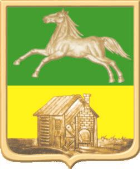 